BAPHAHT 1Часть 1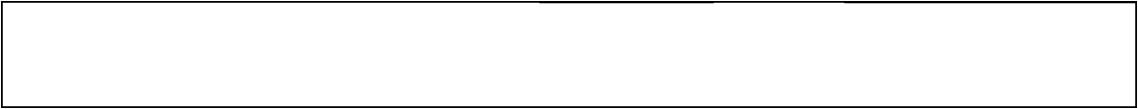 Действие четвёртоеЯвление VIIIТе же,  г-жа Простакова, Простаков, Митрофан и Еремеевна.Г - ж а П р oc т а к о в а . Во-первых, прошу милости всех садиться.Всесвдяся,кронеМитрофвааиЕренеевны.Вот в чём дело, батюшка. За молитвы родителей наших, — нам, грешным, где б и умолить, — даровал нам  господь  Митрофанутку.  Мы всё делали, чтоб он у нас стал таков, как изволишь его видеть. Не угодно ль,  мой батюшка,  взять на себя труд и посмотреть, как  он у нас выучен?С т а роду м . О сударыня! До моих ушей уже дошло, что он теперь только и отучитьея изволил. Н слышал об его учителях и вижу наперёд, какому грамотею ему быть надобно, учася у Кутейкина, и какому ма- тематику, учаея у Цыфиркина. (Л Правдину.) Любопытен бы я был по- слушать,  чему  немец-то  его выучил.Г - ж а  П рое т ак  ова . Всем наукам, батюшка. (Вместе.)П рое т а к о в . Всему, мой отец.Ми т po фа  н . Всему,  чему изволишь. <...>Г- жа  П рое так  ова  (М равдину). Иаи, батюшка, назвал ты науку-тоР П рав  ди  н . География.Г - ж а   П рое т ак  ова (Митрофану).  Слышишь, еоргафия.Ми т роф а н . Да что такое! Господи боже мой! Приетали е ножом кГ - ж а  П рое т а к о ва  (Лраабину).  И  ведомо,  батюшка.  Да скажиему, сделай милость, какая это наука-то, он её и  расскажет.П ра вд ин . Описание земли.Г - ж а П рое т ак ова (Старод9му). А к чему бы это служило на первый елучайtС та роду м . На первый случай егодилось бв и к тому, что ежели бслучилось ехать, так знаешь, куда едешь.Г - ж а П рoc т а к о ва . Ах, мой батюшка! Да извозчики-то на что жt Пто их дело. Пто таки и наука-то не дворянская. Дворянин только скажи: повези меня туда, — свезут, куда изволишь. Мне поверь, ба- тюшка, что, конечно, то водор, чего не знает Митрофанушка.С та род у м . О, конечно, сударыня. В человечееком невежеетве весьма утешительно считать всё то за вздор, чего не знаешь.Р- ж а П рое т а к о ва . fieз наук люди живут и жили. Покойник ба- тюшка воеводою был пятнадцать лет, а с тем и скончаться изволил, чтоне умел грамоте, а умел достаточек нажить и сохранить. Челобитчиков принимал всегда, бывало, сидя на железном сундуке. После всякого сундук отворит и что-нибудь положит. То-то эконом был! Жизни не жа- лел, чтоб из сундука ничего не вынуть. Перед другим не похвалюсь,  от вас не потаю: покойник-свет, лежа на сундуке с деньгами, умер, так оказать, с голоду. А! каково это?С т а род у м . Препохвально. Надобно быть Скотинину, чтоб вку- сить  такую  блаженную кончину.С кот и нин . Да коль доказывать, что ученье вздор, так возьмём дядю Вавилу Фалелеича. О грамоте никто от него и не слыхивал,  ни он ни от кого слышать  не хотел:  а какова была голоушка!П рав дин . Что ж такоеtС к от и нин . Да с ним на роду вот что случилось. Верхом  на бор- зом иноходце разбежался он хмельной в каменны ворота. Мужик был роолый, ворота низки, забыл наклониться. Как хватит себя лбом о при- толоку, индо пригнуло дядю к похвям потылицею, и бодрый  конь  вы- нес его из ворот к крыльцу навзничь. Н хотел бы знать, есть ли на свете учёный лоб, который бы от такого тумака не развалился; а дядя, вечная ему память,  протрезвясь,  спросил только,  целы ли ворота?М и ло н. Вы, господин Скотинин, сами признаете оебя неучёным человеком; однако, я думаю, в этом олучае и ваш лоб был бы не крепче учёного.С тароду м  (Милонц). Об заклад не бейся. Я думаю,  что Скотини-ны все родом крепколобы.Г - ж а П рос та к ова . Батюшка мойl Да что за радость и выучить- ся? Мы это видим своими глазами и в нашем краю. Кто посмышлёнее, того свои же братья тотчас  выберут ещё в какую-нибудь должность.С т а роду м . А кто посмышленее, тот и не откажет быть полезным своим согражданам.Г - ж а П роо т ак ова . Бог вао знает, как вы нынче судите. У нао, бывало, всякий того и смотрит, что на покой. (Мравдину.) Ты сам, 6a- тюшка,  других  посмышлёнее,  так сколько  трудисоя! ...Д.М. Фонвизин «Недоросль»Каково отношение гоопожи Проотаковой к наукам и проовеще- нию?В чём комизм ситуации, представленной в данном фрагмен¿е?Сравните точку прения героини фоивипиипкой вьесът ‹Недо- росль» госпожи Простаковой о науках е ияеяием персояажей ко- медии А.С. Ррибоедова +Горе от ума• о роли вросветqеяия в обтqе- етвенной жипни. Что ебшжает персоважей отих проипведений7Фа  муе овУченье — вот чума, учёвопть — вот причипа, Что нвнче пуще,  чем когда,Бепумных  развелось людей, и дел, и мнений.Х лес т ов аИ впрямь с ума сойдёшь от этих, от одних От панвионов, школ, лицеев, как бишь их, Да от ланкартачных взаимных обучений. *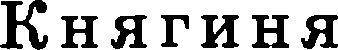 Нет, в Петербурге институтПе-да-го-гичевкий, * так, кажется, зовут: Там упражняются в рапколах и в беаверьи Профепсорыl! — у пих учился наш родпя,И вышел! хоть еейчап в аптеку, в подмаетерьи. От женщин бегает, и даже от меня!Чинов не хочет знать! Он химик, ов ботаник, Князь Федор,  мой племянник.С к ало зубН  вас обрадую:  вееобщая молва,Что есть проект насчёт лицеев, школ, гимвазий; Там будут лишь учить по-нашеиу: раз, два;А книги вохранят так: для больших оказий.Фа  мye овСергей Сергеич, нет! Уж коли зло прееечь: Забрать  вве книги бы  да сжечь.П aro	pe  цк и й(с кpomocmuю)Нет-п, книги квигам ропнь. А епли б, между паии,Был ценсором * назначен я,На басни бы налёг; ох! басни — сиерть мояl Наемешки вечвве uaд львами! над орламиl Кто что ни говори:Хотя животные,  а всё-таки цари.А.С. Fрибоедов ‹• Fope от 9ма»Часть 2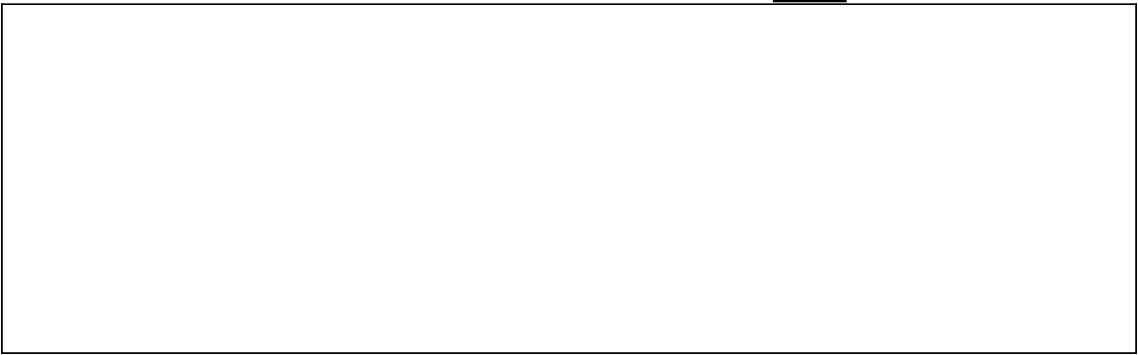 Как раекрываетея тема дружбы в лирике А.С. Пушкина? (На примере не менее двух стихотворений по Вашему выбору.)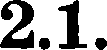 Какова роль «Повеети о капитане Копейкине» в поэме Н.В. Гого- ля «Мёртвые души» ?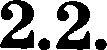 Образы ‹футлярны х» людейв рассказахА.П.Чехова(Напринере одного-§в	рассказовпоВ	енувыбору.)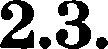 2.4.		EE	вя		ы тена приро ыи тена Родины в л	ике С.А. Е ени- нас(На	инеренененеедв	стихотворенийпоВыпе	выбору.)BAPHAHT 2Часть 1На другой день спозаранку кровавые зори свет возвещают, чёрные тучи с моря идут,хотят прикрыть четыре солнца, а в них трепещут еияие молнии. Быть грому великому,идти дождю етрелами е Дону Великого! Тут копьям преломиться,тут саблям побитьсяo шеломы половецкие,на реке Каяле,у Дона Великого.О Русская  земля!  Уже ты за  холмом!Вот ветры,  внуки Стрибога,  веют е моря етреламина храбрые полки Игоря.Земля гудит, реки мутно текут,пыль поля прикрывает, етяги говорят:половцы  идут от Донаи от моряи со всех сторон русские полки обетупили. Дети бесовы кликом поля перегородили,а храбрые русичи перегородили  червлёными щитами.Ярый тур Вееволод! Бьёшься  ты впереди,прыщешь на воинов етрелами, гремишь о шлемы мечами булатными. Куда,  тур, поскачешь,своим золотым шлемом посвечивая, там лежат  поганые  головы половецкие.Расщеплены шлемы аварские твоими саблями калёными, ярый тур ВсеволодlЧто тому раны, братья, кто забыл честь и богатство, и города Чернигова отчий золотой преетол,и своей милой жены, желанной прекрасной Глебовны, свычаи и обычаи!«Слово о полку Игореве»Как  описание  природы  помогает  почувствовать  настроение epa-жехия7С вомощью каких художеетвенных средств покаааны мужество и героизм русских воинов7Сравяите  овиеание  битвы  русской  дружины  с  половцами   из‹Слова о полку Игореве• е приведённым ниже иаображением fiородинекого   сражения  в  етихотворении	М.Ю. Лермонтова‹Бородиио>. Что еближает эти опиеания?Ну ж был денёкl Сквоаь дым летучий Французы двинулись как тучи,И всё ва наш редут.Уланы с пёстрыми значками, Драгуны с конскими хвостами, Все промелькнули перед нами, Все побывали тут.Вам не видать таких еражений!.. Ноеилиеь пвамена как тени,В дыму огонь блеетел,Пвучал булат, картечь визжала, Рука бойцов колоть устала,И ядрам пролетать мешала Гора кровавых тел.Изведал враг в тот день немало, Что значит русский бой удалый, Наш рукопавіный бой!..Земля тряелаеь — как наши груди, Смешались  в кучу  кони, люди,Ї"Ї  ПRЛПЫ  ТЫСЯЧИ  OJ3  ДИЙСлилиеь в протяжный вой...М.Ю. Пермонтов + Бородино+10Часть 2Для выполнения задания части 2 выберите только ОДНО из предложенных ни- же заданий (2.1—2.4). В бланке ответов запишите номер выбранного вами за- дания, а затем дайте полный развёрнутый ответ на проблемный вопрос (в объ- ёме не  менее  150  слов),  привлекая  необходимые  теоретико-литера- турные знания, опираясь на литературные произведения, позицию автора и по возможности  раскрывая   собственное   видение   проблемы.   При   ответе  на  вопрос,  СвRзанный  с  лирикой,   необходимо   анализировать   не  менее 2 стихотворений (их число может быть увеличено по вашему усмотрению).Оды М.В. Ломоносова как образец русского классицизма. (На примере одного-двух  стихотворений  по Вашему выбору.)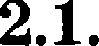 Почему Печорин обречён на одиночество? (По роману М.Ю. Лер- монтова  «Герой нашего времени» .)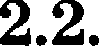 Как Вы понимаете слова Н.В. Гоголя: «Всякий хоть на минуту, если не на несколько минут, делался или делается Хлестако- вым...» ? (По комедии Н.В. Гоголя «Ревизор•› .)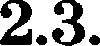 Что Вас привлекает в поэзий А.А. Фета? (На примере не  менее двух стихотворений  по Вашему выбору.)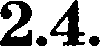 11BAPHAHT 3Часть 1ДереавяЛюблю я приют ваш печальный,И вечер деревни глухой,И па летом  благовеет дальный,И кровлю, и крест золотой. Люблю я немятого лугаК окну подползающий пар,И тесного, тихого круга Не pan долитой  самовар.Люблю я на тех попиделках Старушки чепец и очки; Люблю на окне на тарелках Овса  золотые злачки;На столике блипко к окошку Корзину с узорным чулком, И по полу репвую кошкуВ прыжках за проворным  клубком; И милой, застенчивой внучки Красивыйдевичийнаряд, ДвишениебледненькойручкиИ робко опущенный взгляд;Прощанье емолкающих пташек И мепяца бледный вопход, Дрожанье фарфоровъіх  чашек И речи замедленный ход;И  собственной  выдумки гказки,Прохлады  вечерней  струю И ваг, любопытные глазки, Живую  награду мою!АА.  Фет, 1842 г.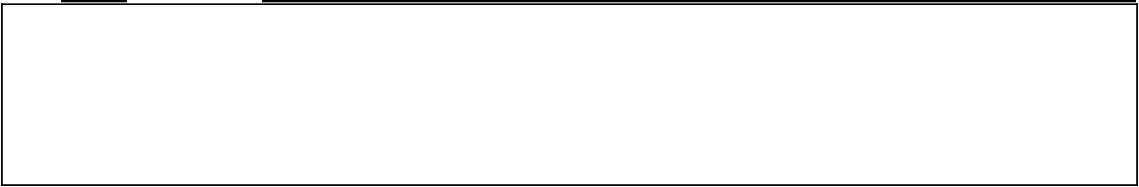 Какие Фразы включает в себя пошичепкий мир стихотвореяия и как они помогают почувствовать отношение поша к родному краюtС помощью каких художептвенных средств поэт рисует деревню712Сопоставьте стихотворение А.А. Фета ‹•Деревня» е приведённым ниже одноимённым стихотворением А.С. Пушкина. В чём сход- ство и в чём различие в изображении деревни этими поэтЮи?ДеревияПриветствую тебя, пуетынный уголок, Приют спокойствия, трудов и вдохновенья, Где льётея дней моих невидимый потокНа  лоне счастья  и забвенья.Н  твой: я променял  порочный двор цирцей,Рогкошные пиры, забавы, заблужденьяНа  мирный шум  дубров,  на тишину полей,На праздногть вольную, подругу размышленья. Я  твой: люблю сей тёмный садС  его прохладой  и цветами,Сей луг, уетавленный дуюиетыми екирдами, Где светлые ручьи в куетарниках шумят.Везде передо мной подвижные картины: Здегь вижу двух oaëp лазурные равнины, Где пapyг рыбаря белеет иногда,За ними ряд холмов и нивы пологатм, Вдали  раггыпанные хаты,На влажных берегах бродящие гтада, Овины дымные и мельницы крилаты; Везде гледы довольетва  и труда...Я здегь, от суетных  оков освобождённый, Учуся в иетине блаженетво находить, Свободною душой закон боготворить, Роптанью не внимать толпы непрогвещённой, Участьом отвечать застенчивой мольбеИ не завидывать гудьбеПлодея иль глупца — в величии неправом. Оракулы  веков,  здегь вопрошаю ваг!В уединенье величавом Слышнее ваш отрадный глаг. Он  гонит  лени  сон  угрюмый, К трудам рождает жар во мне, И  ваши творчегкие думыВ душевной зреют глубине.Но мыель ужасная здегь душу омрачает: Среди цветущих  нив и горДруг человечества печально замечаетВезде невежеотва убийственный позор. Не  видя слёз,  не внемля стона,На  пагубу  людей избранное судьбой,Пдесь dapcmвo дикое, без чувства, без закона, Присвоило  себе насильственной лозойИ труд, и собственность, и время земледельца. Gклонясь на чуждый плуг, покорствуя бичам, Здесь рабство тощее влачится по браздам Неумолимого  владельца.Пдеоь тягоотный ярем до гроба вое влекут, Нддежд и склонностей в душе питать не смея, Пдеоь девы юные цветутДля прихоти бесчуветвенной злодея. Опора милая стареющих отцов, Младые  сыновья,  товарищи трудов,Из хижины родной идут ообой умножить Дворовые  толпы измученных рабов.О, если 6 голос мой умел оердца тревожить! Почто в груди  моей горит бесплодный жарИ не дан мне судьбой витийства грозный дарР Увижу  ль,  о друзья! народ неугнетённыйИ  рабство,  падшее  по манию царя,И над отечеством свободы проовещённой Взойдет  ли наконец  прекрасная заря?э1.С. Пуюкин, 1819 г.'4асть 22.1.		Черты  сентиментализма  в  повести  Н.М.  Карамзина   ‹•Бедная Лиза•›.2.2.2.3.2.4.14Почему Чацкий с горечью восклицает: «Молчалины блаженству- ют на свете'›? (По пьесе A.G. Ррибоедова «Pope от ума'›.)Каким предстаёт мир природы в восприятии лиричеокого героя Ф.И. Тютчева? (На примере не менее двух стихотворений по Вашему выбору.)Трагическое и комическое в сказках М.Е. Gалтыкова-Щедрина. (На примере одной-двух сказок по Вашему выбору.)